CREDIT FOR PRIOR LEARNING APPLICATION FORM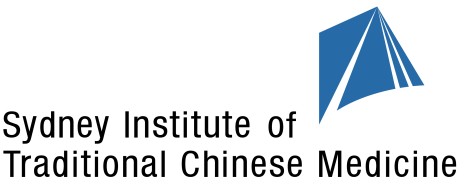 GuidelinesThis form is to be used by prospective and current students when applying to have previous study from another institution counted towards the Bachelor of Traditional Chinese Medicine (BTCM).This form must be typed and not handwritten.All Applications for Credit for Prior Learning must include the following supporting documentation:Certified copies of Academic Transcript(s)Copies of Unit Outline(s)/Guide(s) of the unit(s) studied previously, which must include learning outcomes, course information, level of study, topics covered, duration of the course, contact hours, and methods and duration of assessment.Without these, SITCM will be unable to assess the application.Other supporting documentation may be requested. Applications for Credit for Prior Learning may be delayed, or credit denied if the supporting documentation is insufficient.Applications for Credit for Prior Learning must be received at least 3 weeks before the Census Date of the unit for which credit is being sought. Applications received less than 3 weeks before the Census Date will be automatically rejected.Applications for Credit for Prior Learning are assessed in accordance with SITCM’s Credit for Prior Learning Policy and Procedure: https://www.sitcm.edu.au/he-courses/he-policiesforms/  Complete all sections of the application and either lodge in person at SITCM Administration Office or email it to administration@sitcm.edu.au.Fees: The following fees apply where a condition is imposed on the granting of credit:Fees must be paid within 20 business days of receiving notification of credit.Notification: Please allow 2-3 weeks for processing. Applicants will be notified of the outcome of their application via email within 15 business days.Applicant Information	Student ID:Family Name:Given Name(s):Are you on a Student Visa:  Yes      NoTel (mobile):Postal Address:Postal Address:Email:Email:Previous StudyFor each unit of study in SITCM’s Bachelor of Traditional Chinese Medicine (BTCM) that you are seeking credit for prior learning, complete the following table. You will need to demonstrate that your previous study is equivalent to SITCM’s BTCM on a unit-by-unit level. Information on SITCM’s unit contents can be accessed here.Previous StudyFor each unit of study in SITCM’s Bachelor of Traditional Chinese Medicine (BTCM) that you are seeking credit for prior learning, complete the following table. You will need to demonstrate that your previous study is equivalent to SITCM’s BTCM on a unit-by-unit level. Information on SITCM’s unit contents can be accessed here.Previous StudyFor each unit of study in SITCM’s Bachelor of Traditional Chinese Medicine (BTCM) that you are seeking credit for prior learning, complete the following table. You will need to demonstrate that your previous study is equivalent to SITCM’s BTCM on a unit-by-unit level. Information on SITCM’s unit contents can be accessed here.Previous StudyFor each unit of study in SITCM’s Bachelor of Traditional Chinese Medicine (BTCM) that you are seeking credit for prior learning, complete the following table. You will need to demonstrate that your previous study is equivalent to SITCM’s BTCM on a unit-by-unit level. Information on SITCM’s unit contents can be accessed here.InstitutionInstitutionSITCMCourse NameCourse NameBachelor of Traditional Chinese MedicineUnit of StudyUnit of StudyHMS101 Human Anatomy 1Contact HoursLecture28 hoursContact HoursTutorial28 hoursContact HoursClinicalN/AContact HoursTotal56 hoursUnit ContentsUnit ContentsThis unit aims to introduce students to human anatomy. This unit builds students’ knowledge and understanding of basic human anatomy. In this unit, students study the human anatomy by the systematic approach in 11 systems, including skeletal, muscular, integumentary (surface anatomy), digestive, cardiovascular, endocrine, respiratory, urinary, reproductive, lymphatic and nervous systems. This includes the names, forms and locations of the main structures of the human body and their physiological functions.Learning OutcomesLearning OutcomesUpon completion of this unit students should be able to:Utilise the anatomical terminology to describe the anatomical positions, anatomical planes, anatomical directions and types of movement of the human body.Describe different levels of structural organisation of the human body.Describe and identify the macroscopic anatomy of 11 systems (skeletal, muscular, integumentary (surface anatomy), digestive, respiratory, cardiovascular, endocrine, urinary, reproductive, lymphatic, and nervous systems) of the human body.Synthetically understand the functions of the major components/organs of the 11 systems of the human body.Apply acquired knowledge of the systemic anatomy to described locations and underlying structures of selected acupuncture points.Unit RequirementsIf there are prescribed (hurdle) requirements in order to pass the unit, please outline them in this section.Unit RequirementsIf there are prescribed (hurdle) requirements in order to pass the unit, please outline them in this section.To successfully complete the unit, students must: attend 80% of all the lectures and tutorial classes; attempt all assessment tasks including summative and formative assessments and achieve at least 50% of the total marks; and achieve a mark of at least 40% in the final examination.Mapping SummaryThis is a brief comparison of the contact hours, unit contents and learning outcomes between your previous studies and the unit of study you are applying credit for prior learning to facilitate assessment. If you have continuing professional working experience, please include this information here.Mapping SummaryThis is a brief comparison of the contact hours, unit contents and learning outcomes between your previous studies and the unit of study you are applying credit for prior learning to facilitate assessment. If you have continuing professional working experience, please include this information here.Mapping SummaryThis is a brief comparison of the contact hours, unit contents and learning outcomes between your previous studies and the unit of study you are applying credit for prior learning to facilitate assessment. If you have continuing professional working experience, please include this information here.Mapping SummaryThis is a brief comparison of the contact hours, unit contents and learning outcomes between your previous studies and the unit of study you are applying credit for prior learning to facilitate assessment. If you have continuing professional working experience, please include this information here.Applicant DeclarationApplicant DeclarationI have read and understood the guidelines and advice on this application form. I certify that all information, including supporting documentation, is correct.Attention International Student Visa Holders: If your application for credit for prior learning is successful it is almost certain that this will affect the duration of your eCOE. A revised eCOE will be emailed to you in this event.We cannot accept your application if you do not sign your form.I have read and understood the guidelines and advice on this application form. I certify that all information, including supporting documentation, is correct.Attention International Student Visa Holders: If your application for credit for prior learning is successful it is almost certain that this will affect the duration of your eCOE. A revised eCOE will be emailed to you in this event.We cannot accept your application if you do not sign your form.Applicant Signature:Date:Administrative Officer to CompleteAdministrative Officer to CompleteAdministrative Officer Name:Date received:Application checked? Yes      NoNumber of attachments:Date sent out for approval:Sent to: Associate Dean (or nominated staff)Nominated staff:Due back (15 working days):Due back (15 working days):Date sent results letter to student:Date sent results letter to student:Student returned signed results letter? Yes      NoInternational Student Visa Holders Only:International Student Visa Holders Only:New/amended eCOE required? Yes      NoStudent advised of new course end date? Yes      NoDate logged:Date logged: